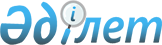 О внесении изменений и дополнений в решение городского маслихата от 25 декабря 2019 года № 35/282 "О бюджете поселков Гулшат и Саяк на 2020-2022 годы"
					
			С истёкшим сроком
			
			
		
					Решение Балхашского городского маслихата Карагандинской области от 18 марта 2020 года № 37/303. Зарегистрировано Департаментом юстиции Карагандинской области 20 марта 2020 года № 5756. Прекращено действие в связи с истечением срока
      В соответствии с Бюджетным кодексом Республики Казахстан от 4 декабря 2008 года, Законом Республики Казахстан от 23 января 2001 года "О местном государственном управлении и самоуправлении в Республике Казахстан" городской маслихат РЕШИЛ:
      1. Внести в решение городского маслихата от 25 декабря 2019 года №35/282 "О бюджете поселков Гулшат и Саяк на 2020-2022 годы" (зарегистрировано в Реестре государственной регистрации нормативных правовых актов за № 5634, опубликовано в газетах "Балқаш өңірі" от 10 января 2020 года №1-2 (12894), "Северное Прибалхашье" от 10 января 2020 года №1-2 (1885), в Эталонном контрольном банке нормативных правовых актов Республики Казахстан в электронном виде от 08 января 2020 года) следующие изменения и дополнения:
      1) пункт 3 изложить в новой редакции:
      "3. Утвердить бюджет поселка Саяк на 2020-2022 годы согласно приложениям 5, 6 и 7 к настоящему решению, в том числе на 2020 год в следующих объемах:
      1) доходы – 176 619 тысяч тенге, в том числе по:
      налоговым поступлениям – 918 тысяч тенге;
      неналоговым поступлениям – 2010 тысяч тенге;
      поступлениям от продажи основного капитала – 0 тысяч тенге;
      поступлениям трансфертов – 173 691 тысяч тенге;
      2) затраты – 184 029 тысяч тенге;
      3) чистое бюджетное кредитование – 0 тысяч тенге:
      бюджетные кредиты – 0 тысяч тенге;
      погашение бюджетных кредитов – 0 тысяч тенге;
      4) сальдо по операциям с финансовыми активами – 0 тысяч тенге, в том числе:
      приобретение финансовых активов – 0 тысяч тенге;
      поступления от продажи финансовых активов государства – 0 тысяч тенге;
      5) дефицит (профицит) бюджета – минус 7410 тысяч тенге;
      6) финансирование дефицита (использование профицита) бюджета – 7410 тысяч тенге:
      поступление займов – 0 тысяч тенге;
      погашение займов – 0 тысяч тенге;
      используемые остатки бюджетных средств – 7410 тысяч тенге.";
      2) дополнить пунктом 4-1 следующего содержания:
      "4-1. Установить, что в составе затрат бюджета поселка Саяк на 2020 год предусмотрен возврат неиспользованных (недоиспользованных) целевых трансфертов, выделенных в 2019 году, в сумме 1 тысячи тенге".
      3) приложения 5 к указанному решению изложить в новой редакции согласно приложению к настоящему решению.
      2. Настоящее решение вводится в действие с 1 января 2020 года. Бюджет поселка Саяк на 2020 год
					© 2012. РГП на ПХВ «Институт законодательства и правовой информации Республики Казахстан» Министерства юстиции Республики Казахстан
				
      Председатель сессии

Л. Григоренко

      Секретарь городского маслихата

К. Тейлянов
Приложение к решению
Балхашского городского
маслихата
от 18 марта 2020 года
№ 37/303Приложение 5
к решению Балхашского
городского маслихата
от 25 декабря 2019 года № 35/282
Категория
Класс
Подкласс
Наименование
Сумма, (тысяч тенге)
I. Доходы 
176619
1
Налоговые поступления
918
01
Подоходный налог
750
2
Индивидуальный подоходный налог
750
04
Hалоги на собственность
168
1
Hалоги на имущество
41
3
Земельный налог
120
4
Hалог на транспортные средства
7
2
Неналоговые поступления
2010
01
Доходы от государственной собственности
2010
5
Доходы от аренды имущества, находящегося в государственной собственности
2010
4
Поступления трансфертов 
173691
02
Трансферты из вышестоящих органов государственного управления
173691
3
Трансферты из районного (города областного значения) бюджета
173691
Функциональная группа 
Функциональная группа 
Функциональная группа 
Функциональная группа 
Функциональная группа 
Сумма, (тысяч тенге)
Функциональная подгруппа
Функциональная подгруппа
Функциональная подгруппа
Функциональная подгруппа
Сумма, (тысяч тенге)
Администратор бюджетных программ
Администратор бюджетных программ
Администратор бюджетных программ
Сумма, (тысяч тенге)
Программа
Программа
Сумма, (тысяч тенге)
Наименование
Сумма, (тысяч тенге)
II. Затраты
184 029
01
Государственные услуги общего характера
59 419
1
Представительные, исполнительные и другие органы, выполняющие общие функции государственного управления
59 419
124
Аппарат акима города районного значения, села, поселка, сельского округа
59 419
001
Услуги по обеспечению деятельности акима города районного значения, села, поселка, сельского округа
56 770
022
Капитальные расходы государственного органа
2 649
04
Образование
51 846
1
Дошкольное воспитание и обучение
51 846
124
Аппарат акима города районного значения, села, поселка, сельского округа
51 846
041
Реализация государственного образовательного заказа в дошкольных организациях образования
51 846
06
Социальная помощь и социальное обеспечение
1 050
2
Социальная помощь
1 050
124
Аппарат акима города районного значения, села, поселка, сельского округа
1 050
003
Оказание социальной помощи нуждающимся гражданам на дому
1 050
07
Жилищно-коммунальное хозяйство
55 660
3
Благоустройство населенных пунктов
55 660
124
Аппарат акима города районного значения, села, поселка, сельского округа
55 660
008
Освещение улиц населенных пунктов
1 931
009
Обеспечение санитарии населенных пунктов
4 000
011
Благоустройство и озеленение населенных пунктов
49 729
08
Культура, спорт, туризм и информационное пространство
16 053
1
Деятельность в области культуры
16 053
124
Аппарат акима города районного значения, села, поселка, сельского округа
16 053
006
Поддержка культурно-досуговой работы на местном уровне
16 053
15
Трансферты
1
1
Трансферты
1
124
Аппарат акима города районного значения, села, поселка, сельского округа
1
048
Возврат неиспользованных (недоиспользованных) целевых трансфертов
1
Ш. Чистое бюджетное кредитование
0
Бюджетные кредиты
Погашение бюджетных кредитов
0
IV. Сальдо по операциям с финансовыми активами
0
Приобретения финансовых активов
0
Поступления от продажи финансовых активов государства
0
V. Дефицит (профицит) бюджета
-7 410
VI. Финансирование дефицита (использование профицита) бюджета
7 410
Поступление займов
0
Погашение займов
0
Категория
Класс
Подкласс
Наименование
Сумма, (тысяч тенге)
8
Используемые остатки бюджетных средств
7410
01
Остатки бюджетных средств
7410
1
Свободные остатки бюджетных средств
7410